Primary Physical Case: Frank CollinsFrank CollinsContentsSF/CS Notes:Frank Collins: Health historyCase Authors: 	[insert case author, insert case author email address/ contact number]Client DetailsMedical / Surgical HistoryFamilyPsycho-SocialEmploymentOrders / PlanDischarge homeHas had an OT shower and dressing assessment Has been identified that an OT home assessment should occur to identify falls hazards and need for advice/recommendations.Frank Collins: Simulated Patient Briefing SummaryFrank is an inpatient in Geriatric Evaluation and Management (GEM) ward following a fall just over two weeks (16 days) ago and subsequent injuries. He lives alone.He has been on the ward for 2 weeksContext/Presenting conditionFrank had a fall at home on his front path and his neighbour found him there and called an ambulance. He was admitted to the short stay unit at the acute campus of Sunnybrook Hospital and 2 days later was then transferred to the GEM ward. He has had 3 other falls in the last 2 years but this is his first fall related admission to hospital. The previous falls have occurred inside his home, on the steps at home and in the community. On all these occasions he was able to get himself up off the ground.Medical historyChronic Obstructive Pulmonary Disease (COPD) which leads to shortness of breathRheumatoid arthritis in finger joints of both hands (joints ache and are painful especially when the weather is cold)Conjunctivitis (eye infection which he has occasionally)Scarlet fever when he was a ladTransurethral resection of the prostate (TURP) 18 months ago. This is a type of prostate surgery done to relieve moderate to severe urinary symptoms caused by an enlarged prostate. Occasional urinary incontinence which means he has to rush to the toilet at times Low body weight, lost weight in past year, poor appetiteHearing: Mild deafness in left earVision: Wears glasses at all timesMedication: Frank is taking medication to assist with his breathing, his arthritis and his prostate problem Allergies: noneAlcohol: A few stubbies of beer when watching the football on TVTobacco: Smokes a couple of cigarettes a day. Used to smoke 2 packets a day but has tried to cut down due to his breathing problems and because it is expensiveVisits his GP only when he feels it is really important such as being really sick or if he needs a new prescription for his tabletsCurrent Symptoms/Function:Mobility.Walking with 4 wheel frame as pain in left hip allows (previously walked with single point stick in his right hand, outside of the home). He walks with a bit of a limp trying to keep some weight off his left hip. Balance when walking is decreased mildlyPain 6/10 when walking (left hip area), 2/10 on restGrazed handsBadly bruised face (resolving) and torso (trunk), especially his left hip.He has been assessed by the multidisciplinary team on the ward including doctors, nurses, physiotherapist, social worker, dietitian and occupational therapist.Frank has been having physiotherapy most week days which involves walking on the ward and some balance exercises. The dietitian has ordered Sustagen to “fatten him up”.He has had an assessment by the occupational therapist in the shower on the ward and they watched him get dressed. Presentation: Appearance, Clothing and Props.Bruising on face especially around nose and under eyes (that is fading)Wearing own trousers (too big) held up with belt, oversized, worn shirt and slippers, fingerless glovesRubs the knuckles on his hands occasionally as they are a bit painfulHas a 4 wheel walking frameUnshaven, hair a little messyWears glasses A little hard of hearing, may ask for conversations to be repeatedSocial history Used to live with his mum in their own home until she died. Never married.Mother: Died 15 years ago from complications of dementia. She spent her final 3 years in a nearby nursing home and he visited her daily. Father: Left when he and his sister were young, he does not know what happened to him.  Siblings: One younger sister Eileen who lives in a country town. She comes to visit him a few times a year but it is difficult as she does not drive. They talk on the phone every couple of weeks. Eileen has 2 children and Frank has left them all his money in his will even though he does not see them much as they are “family”.Children: Has no childrenFrank is on an aged pension.Activities of daily living including leisure and workPreviousSelf-care: Able to care for himself. Usually only has a shower once a week and has a sponge wash the other days. Bit wobbly in the showerHas a bucket beside his bed to use in the night instead of going to the toiletMeals: Eats most meals at home that he prepares himself, basic cooking eg heating up a pie, sausages and spuds.Domestic chores: Does all of his own cleaning and household chores but is not keen on these tasks. Frank has no services or formal supports.Helps, when he can, his neighbour Doris by running a few errands for her and bringing in her rubbish bins each week. If he sees her in her front yard they have a chatWalks to the local shops and buys a few things regularlyPreviously walked around his house without a walking aid but if needs he would steady himself with his hand on the wall or furniture. Used a stick (which he bought at the local opportunity shop) when going outside or down the street.Leisure/interestsFollows the Western Bulldogs football team and places an odd bet on the greyhounds at the TAB usually on a Saturday. He has a couple of mates who live around the area that he sees occasionally when he has a pint at the local pub.EmploymentWas a taxi driver, retired about 10 years ago.TransportDoes not drive anymore but does have his car in the garage “just in case”! Usually gets around by walking, will take public transport if he has to go into “town” but avoids this. Takes a taxi to his doctors.HomeLives alone in his own house. In the past the garden has at times been overgrown and full of rubbish and has needed to be cleaned up.There are access issues with steps at the front and back of the house.The bathroom and toilet …..(needs to be completed based on home used in activities)There are trip hazards such as power cords across the floor, bedspread hanging onto bedroom floor, plastic bags filled with unknown items on the floor and rugs/mats in most roomsBehaviour, affect and mannerismsQuiet, proud, self-reliant manPrivate, does not like to disclose that he is finding it a little difficult managing at homeDoes not initiate conversation but tries to answer questions honestly without giving too much awayTends to breathe in through his nose and out through his mouth (through pursed lips) consistent with breathing habits of people with COPDTends to look at his lap unless being spoken to Appears shy and a bit vagueCan be found to ask the same question or repeat himself (maybe due to being forgetful)Quite isolated, says he is a bit lonely but “used to it now”. Still misses his mum.General IdeasConcerned about new things, does not like changeRealizes he has lost weight as his clothes are big on him but he is not often hungry and does not like cookingKnows he should probably stop smoking due to his breathing problems but has tried before and it was too difficultHave not had any visitors since being in hospital. Thought Eileen’s children might pop in. Frank has enjoyed the general company of the others in the ward. Tries to help the “old dears” by getting them a magazine or ringing the nurse call bell for them. Likes a chat with the nurses.ConcernsDoes not want to live in a nursing home like his mum didWants to die at homeDoes not want the hospital staff to visit his house as they may not think it suitable for him to return home to. But if he does not agree to the visit they may send him to a nursing home anyway.Wants to manage by himself, not keen on any services like meals on wheelsDoesn’t like it when people want to come and tidy up things like they did in his garden a while backHe thinks the staff at the hospital believe he is getting dementia just like his mum because he forgets thingsFeels shaken up by the recent fall, nervous he will fall again but does not want to tell this to any of the hospital staffStaff want him to have a personal alarm Expectations and goalsGo home as soon as possibleDoes not want to have anyone coming to give him meals or clean his houseWants to walk again just with his stickFrank Collins: Ward Doctor Briefing1. TitleName:  		Dr. Rosie McClaskyPosition:	Geriatrician:  GEM ward 		Sunnybrook HospitalContact:	[Contact number]Appointments:		[Insert date] [Insert time][Insert date] [Insert time]2. Summary/OverviewYou are the treating doctor on the GEM ward (Aged Care) at Sunnybrook Hospital, you have worked on this ward for 2 yearsYou are being interviewed today by second-year Occupational Therapy students who are developing a discharge plan for one of your patients Frank Collins.  Frank is 74 years old and has been admitted to the ward following a fall.  He has been on the ward for 2 weeks.The nature of the interview today is to gain your perspective on how Frank is progressing medically and any concerns you have re his discharge home3. Learning objectives Establish rapport with the doctor during the interviewConduct an effective telephone interview with the doctor.4. Student (clinician) task (including briefing for trainee)Conduct a telephone interview with the purpose of obtaining an update on Frank Collins medical condition5. SettingThe ward clerk has put this phone call through to your office on the wardYou were about to leave the ward to go to lunch which is already overdue Specifically for the simulated doctor6. Affect/behavioursAware that students need to learn but keen to not lose her lunch breakSounds kind and caring Rattles off medical terms without being aware that they may not be understood7. Opening lines/questions/prompts“Ah yes Frank, he is a worry”8. Doctor’s ideas, concerns and expectations of the interactionIdeasWants to give Frank dignity of choice but feels that going home is probably not in his best interestThinks his medications should be reviewedDoes not think that Frank is disclosing how he is coping at home, maybe hiding difficulties such as how many falls he has hadNoted he has urge incontinence which would put him at risk of falling as he would have to rush to the toiletNoted that difficulties breathing may contribute to fatigue and in turn self-neglectConcernsWorried that Frank is socially isolatedThis is Frank’s third fall (that she knows about) and it is not likely to be his last.Concerned about Frank’s low weight and apparent lack of appetiteWondering about whether Frank’s vagueness and diminished recall are the early stages of dementiaWonders if he actually makes himself mealsExpectationsFrank will be readmitted again in the near future probably following another fallFrank may need to continue to use the walking frame now rather than a stick9. Patient’s history of the problemFrank had a fall at home in his front yard about 16 days ago. He was found by his neighbour and taken to the acute hospital and then transferred to the aged care ward at Sunnybrook hospital. Frank badly bruised his face (which is resolving), hurt his left hip and severely grazed his hands. His walking was affected and his balance diminished. He has been in this ward for 2 weeks and has been seen by the physiotherapist, social worker, dietitian and occupational therapist10. Patient’s past medical historyTURPCOPDRA in handsFallsStill smoking11. Patient’s family historyIs not sure of any family that can provide practical assistanceNoted that Frank’s mother had Alzheimer’s Disease12. Patient’s social information (work, lifestyle, habits)Has been told by the charge nurse that he has not had any visitors whilst on the wardNoted in the medical record that Frank used to be a taxi driver13. Considerations in playing this role including wardrobe, makeup and challenges:N/AFrank Collins: Social Worker Briefing Notes1. TitleName:  		Bronwyn GalataPosition:	Social Worker		Sunnybrook HospitalContact:	[Contact number]Appointments:		[Insert date] [Insert time][Insert date] [Insert time]2. Summary/OverviewYou are the Social Worker on the Geriatric Evaluation and Management (GEM) Ward of Sunnybrook Hospital. You have been a Social Worker for 22 yearsYou are being interviewed today by second-year Occupational Therapy students who are developing a discharge plan for one of your patients Frank Collins.  Frank is 74 years old who was admitted to the ward 2 weeks ago following a fall at home.The nature of the interview today is to gain your perspective as Frank’s Social Worker as to any concerns you may have for his upcoming discharge home alone3. Learning objectives Establish rapport with the Social Worker during the interviewConduct an effective telephone interview with the Social Worker.4. Student (clinician) task (including briefing for trainee)Conduct a telephone interview with the purpose of understanding more about Frank’s social situation and services that may be able to be utilised to support his discharge home alone5. SettingYou are seated by yourself in your own office in the hospitalSpecifically for the simulated Social Worker6. Affect/behavioursWelcomingChatty and a little tangentialSounds very knowledgeable about aged care 7. Opening lines/questions/prompts“Yes it is good that we discuss Frank as I have concerns about him and how he is going to manage”8. Social Worker’s ideas, concerns and expectations of the interactionIdeasSeen lots of patients like Frank in her years as a Social WorkerThinks that Frank would be happier living in residential care as he would have supports and companyAt the minimum would like Frank to accept services, maybe attend a planned activity group or Meals on WheelsWould like the Occupational Therapist to complete a home assessment and functional cognitive assessmentConcernsWorried that Frank is not managing at homeBased on what the Dietitian has said about his low body weight thinks that Frank is probably not eating properly or looking after his own healthWonders about the state of Frank’s house based on his reluctance to have any services such as Meals on Wheels or Home Help. Thinks he may be hiding a house that is in serious disrepairBelieves that Frank is likely to be readmitted due to self-neglect issues or another fallHas noticed that Frank does not seem to recall her and wonders if his memory is failingExpectationsDoes not expect Frank to accept any assistance/services despite having tried on a number of occasions to suggest different options and to point out the affordability of them9. Patient’s history of the problemFrank had a fall at home in his front yard about 2 weeks ago. He was found by his neighbour and taken to the acute hospital and then transferred to the aged care ward at Sunnybrook hospital. Frank badly bruised his face (which is resolving), hurt his left hip and severely grazed his hands. His walking was affected and his balance diminished. He has been in this ward for a week and has been seen by the physiotherapist, social worker, dietitian and occupational therapist10. Patient’s past medical historyHas noted in the medical record that Frank has many comorbidities (lots of medical conditions)11. Patient’s family historyBelieves Frank was close to his mother and senses that her death was a big loss to himHas a sister who lives in country town. Frank seems fond of her but does not see her often12. Patient’s social information (work, lifestyle, habits)Difficult to get Frank to divulge much information about this area of his lifeKnows he has had no visitors whilst in the ward Frank has mentioned that he follows the AFL especially the BulldogsUsed to go to the shops regularly, walking with his stick. Thinks he might use public transport sometimes13. Considerations in playing this role including wardrobe, makeup and challenges:N/AFrank Collins:  Sister Briefing Notes1. TitleName:  		Eileen PutnamPosition:	SisterContact:	[Contact number]Appointments:		[Insert date] [Insert time][Insert date] [Insert time]2. Summary/OverviewYou are the younger sister and only sibling of Frank.You are being interviewed today by second-year Occupational Therapy students who are developing a discharge plan for your brother Frank Collins. Frank is 74 years old and is in hospital following a fall at his house. The nature of the interview today is to gain your perspective on how Frank has been managing at home and any concerns you have re his returning to live by himself. 3. Learning objectives Establish rapport with Frank’s sister during the interviewConduct an effective telephone interview with the sister.4. Student (clinician) task (including briefing for trainee)Conduct a telephone interview with the purpose of finding out more about Frank’s life and how he was managing prior to his admission to hospital Identify any barriers/considerations there are for his discharge home. 5. SettingYou are at home Specifically for the simulated sister6. Affect/behavioursConcerned about disclosing Frank’s personal informal as he is a private personTakes a while to understand that the phone call is in Frank’s best interestSeems a little awkward and shyApologetic that she does not know all the answers to the questions as she does not see Frank regularlySad that Frank is having to cope with things himself and wishes she was of more help, feels a little neglectful 7. Opening lines/questions/prompts“What are you planning to do with this information; does Frank know you are talking to me?” 8. Sister’s ideas, concerns and expectations of the interactionIdeasWishes Frank had married and had some children so he would not be so alone nowBelieves Frank can be very stubborn and not willing to changeStates that Frank is a very private person Frank has mentioned many times to her that he does not want to end up in a nursing home like their mum and hopes to die peacefully in his favourite arm chairFrank is very frugal with his moneyConcernsIs worried that Frank’s memory might be going like their mothers did. He seems forgetful on the phone and she has to repeat storiesHas noticed that Frank has lost quite a bit of weight in the last yearLast time she visited Frank the house seemed to be even more full of things than normal and was looking quite rundown. Has heard he had someone in to clean it up recentlyFrank seems to be having a lot of falls, she has suggested him get rid of some stuff to make it saferExpectationsWould like the hospital staff to encourage Frank to get assistance especially with his meals Wonders if the social worker could take Frank to have a look at alternative places to liveKnows that Frank will go home even though he would enjoy more company9. Patient’s history of the problemFrank had a fall at home in his front yard about 2 weeks ago. He was found by his neighbour and taken to the acute hospital and then transferred to the aged care ward at Sunnybrook hospital. Frank badly bruised his face (which is resolving), hurt his left hip and severely grazed his hands. His walking was affected and his balance diminished. He has been in this ward for a week and has been seen by the physiotherapist, social worker, dietitian and occupational therapist10. Patient’s past medical historyFrank has a bad chest due to smoking too muchHe had a “men’s procedure” a while back related to his “water works”Frank sometimes complains that his joints hurt especially when the weather is cold11. Patient’s family historyFrank and Eileen grew up in the house that Frank still lives inAfter Eileen’s marriage she moved to a country town. When Frank was younger he would visit her but he does not drive anymore and as Eileen does not drive either they only see each other a few times a year. Eileen rings Frank every fortnight usually on a Sunday night after the evening newsEileen was not as involved in caring for their mother due to living so far away. Frank was very close to their mum and she knows that Frank misses her greatly12. Patient’s social information (work, lifestyle, habits)Knows Frank’s neighbour Doris as she has lived in the street for many years. Eileen has asked Doris to keep an eye out for Frank and to give her a ring is she is particularly concernedFrank used to find working as a taxi driver very stressful and she is glad he does not do this any more13. Considerations in playing this role including wardrobe, makeup and challenges:Coughs often through telephone conversation, states this is due to her horrible habit of smokingFrank Collins: OT Activities & PropsSub groupsGroup AGroup BGroup CDocumentPurposeAdjustments neededSF/CS notesHealth historyBackground for all players except studentsSuburb & postcodeBriefing:
Simulated patient Notes for simulated patient for in-person interview & observationBriefing:
Ward doctor Notes for doctor to be interviewed by phoneContact numberAppointment timesBriefing:Social workerNotes for specialist to be interviewed by phoneContact numberAppointment timesBriefing:Sister Notes for sister to be interviewed by phoneContact numberAppointment timesActivities & PropsDescription of on- and off-campus activities and props required Referral formFor distribution to studentsAddress & dateNameCOLLINS, FrankDate of Birth16 November 1940Address9 Brewster StreetSuburb, PostcodeHealth InsurancenoneWork Injury Claim Number:Not applicablePresenting Condition / Current PresentationCurrently an inpatient in a Geriatric Evaluation and Management (GEM) ward following a fall 16 days ago. Current Symptoms:Badly bruised face (resolving) and torso, especially his left hip.Grazed handsPain 6/10 when walking, 2/10 on restWalking with 4 wheel frame as pain allows (previously walked with single point stick outside of the home)Dynamic balance decreasedHistory of Presenting ConditionFell at home on his front path about 2 weeks agoHas had 3 other falls in last 2 years but this is the first admission to hospital. The previous falls have occurred within his home, on the steps at this house and in the community.Past Medical HistoryCOPDRheumatoid arthritis in finger joints (worse when weather is cold)ConjunctivitisScarlet fever when he was a ladTURP for prostatic hypertrophy 18 months agoOccasional urinary incontinenceLow body weightAllergiesNilMedicationsCOPDTiotropium Inhaler (Spiriva) 18mcg, 1 puff dailySalbutamol nebulizer 5mg q4h prn (as needed) when short of breathTURP Tamsulosin 1 tablet daily ArthritisPanadol Osteo 2 tablets qid (4 times a day)  prnTobaccoSmokes a couple of cigarettes a day. Used to smoke 2 packets a day but has tried to cut down due to his breathing problems and because it is expensive.AlcoholA few stubbies of beer when watching the football on TVIllicit Drug UseNeverLiving ArrangementsLives alone in own homeGarden has been overgrown at timesHas steps at access points to houseRelationship StatusUsed to live with his mum until she died. Never married and has no children.ChildrenNoneMotherMother died 15 years ago from complications of dementia. She spent her final 3 years in a nearby nursing home and he visited her daily. FatherLeft when he and his sister were young does not know what happened to him.  SiblingsOne younger sister Eileen who lives in a country town. She comes to visit him a few times a year but it is difficult as she does not drive. Eileen has 2 children and Stan has left them all his money in his will even though he does not see them much as they are “family”.ResponsibilitiesHelps, when he can, his neighbour Doris by running a few errands for her and bringing in her rubbish bins each week.Does all of his own cleaning and household chores but is not keen on these tasks.Eats most meals at home that he prepares himself, basic cooking e.g. heating up a pie, sausages and potato.Has no services or formal supports.AffectQuiet, seems a bit vagueNeeds repetition of information,   ActivityQuite isolated. Says he is a bit lonely but “used to it now”.Follows the local football team and places an odd bet on the greyhounds at the TAB usually on a SaturdayRelationshipsA couple of mates who live around the area that he sees occasionally when he has a pint at the local hotel.OccupationTaxi driverEmployerRetired about 10 years agoWork dutiesNot relevantObserved tasks in a ward settingWith patient Activities in a home environmentWithout patient(Note: students can complete multiple activities if time permits)Group AWard bedroom- transferring in and out of a hospital bed- transferring in and out of bedside chair- mobilizing around roomPatient’s home-  bedroom- lounge roomGroup BOT kitchen- preparing  cheese sandwich- making a hot beverage- mobilizing around kitchenPatient’s home- kitchenGroup CWard bathroom-  transferring in shower-  transferring on/off toiletPatient’s home- bathroom- toiletOn campus requirementsWard bedroomHospital bedOver bed table Long handled pick up stick on over bed table (with OT sticker on it)Beside cupboardAdjustable height bedside chair with arms4 wheel walking frame with seatOff campus requirementsHouse - BedroomSingle bedBucket beside bedArm chair (low) no armsPreferably dressing table, washing basket (to hinder circulation space) Power cords, extension cords running over floorNumber of rugs on floorA few pair of shoes near bed and a sock on floorOn campus requirementsOT department kitchenKettle electricAdjustable height bedside chair2 wheel walking frame with seatFridge with cheese, margarine, milk Kitchen table and adjustable height chair with armsCoffee, tea and sugar on benchOff campus requirementsHouse - KitchenTable with low chairs with no armsCluttered kitchen benchPlastic bags filled with “stuff” on floor, hindering circulation spaceOn campus requirementsWard bathroomShower recessToiletTowelsAdjustable height shower seat with armsOff campus requirementsHouse - BathroomPreferably shower over bath, cake of soap in base of bathTowels on rackToiletries in lower shelf in bathroom cupboardA number of  bathroom matsElectrical cord running over doorway into bathroomPlastic rubbish binPair of slippers on floorCluttered bench tops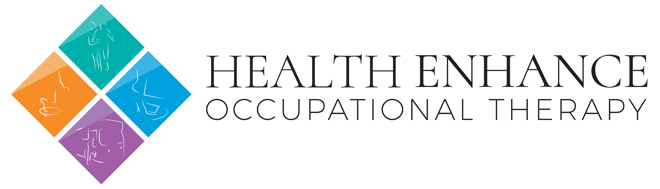 Occupational Therapy Referral Form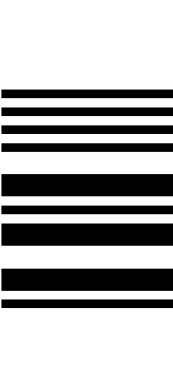 Surname:      COLLINSGiven Name: FRANK          DOB: 16/11/40                           Sex: MALEAddress: 9 Brewster StreetSuburb, PostcodeReferred from Short stay unit Short stay unitReferred toReferred toGeriatric Evaluation & Management (GEM) wardInterpreter Required:  Yes   ☐          No  ☒           Language: EnglishInterpreter Required:  Yes   ☐          No  ☒           Language: EnglishInterpreter Required:  Yes   ☐          No  ☒           Language: EnglishInterpreter Required:  Yes   ☐          No  ☒           Language: EnglishInterpreter Required:  Yes   ☐          No  ☒           Language: EnglishInterpreter Required:  Yes   ☐          No  ☒           Language: EnglishDiagnosis: Fall resulting in bruised face and torso, decreased balance/confidence. Past medical history: TURP 18 months ago, COPD, RA in hands, falls in past, occasional urinary incontinence, low body weightDiagnosis: Fall resulting in bruised face and torso, decreased balance/confidence. Past medical history: TURP 18 months ago, COPD, RA in hands, falls in past, occasional urinary incontinence, low body weightDiagnosis: Fall resulting in bruised face and torso, decreased balance/confidence. Past medical history: TURP 18 months ago, COPD, RA in hands, falls in past, occasional urinary incontinence, low body weightDiagnosis: Fall resulting in bruised face and torso, decreased balance/confidence. Past medical history: TURP 18 months ago, COPD, RA in hands, falls in past, occasional urinary incontinence, low body weightDiagnosis: Fall resulting in bruised face and torso, decreased balance/confidence. Past medical history: TURP 18 months ago, COPD, RA in hands, falls in past, occasional urinary incontinence, low body weightDiagnosis: Fall resulting in bruised face and torso, decreased balance/confidence. Past medical history: TURP 18 months ago, COPD, RA in hands, falls in past, occasional urinary incontinence, low body weightSocial Situation: Single, no children, lives alone. Has 1 sisterSocial Situation: Single, no children, lives alone. Has 1 sisterSocial Situation: Single, no children, lives alone. Has 1 sisterSocial Situation: Single, no children, lives alone. Has 1 sisterSocial Situation: Single, no children, lives alone. Has 1 sisterSocial Situation: Single, no children, lives alone. Has 1 sister On aged pension, no services On aged pension, no services On aged pension, no services On aged pension, no services On aged pension, no services On aged pension, no servicesHome Assessment Completed: Yes  ☐        No   ☒           Required   ☒      Home Assessment Completed: Yes  ☐        No   ☒           Required   ☒      Home Assessment Completed: Yes  ☐        No   ☒           Required   ☒      Home Assessment Completed: Yes  ☐        No   ☒           Required   ☒      Home Assessment Completed: Yes  ☐        No   ☒           Required   ☒      Home Assessment Completed: Yes  ☐        No   ☒           Required   ☒      Equipment Provided: Walking frame by PTEquipment Provided: Walking frame by PTEquipment Provided: Walking frame by PTEquipment Provided: Walking frame by PTEquipment Provided: Walking frame by PTEquipment Provided: Walking frame by PTCurrent Occupational PerformanceCurrent Occupational PerformanceCurrent Occupational PerformanceCurrent Occupational PerformanceCurrent Occupational PerformanceCurrent Occupational PerformancePADLS: Independent in meals and grooming. Needs assistance with showeringPADLS: Independent in meals and grooming. Needs assistance with showeringPADLS: Independent in meals and grooming. Needs assistance with showeringPADLS: Independent in meals and grooming. Needs assistance with showeringPADLS: Independent in meals and grooming. Needs assistance with showeringPADLS: Independent in meals and grooming. Needs assistance with showeringDADLS: not assessed. Previously was getting no assistance with thisDADLS: not assessed. Previously was getting no assistance with thisDADLS: not assessed. Previously was getting no assistance with thisDADLS: not assessed. Previously was getting no assistance with thisDADLS: not assessed. Previously was getting no assistance with thisDADLS: not assessed. Previously was getting no assistance with thisMobility/Transfers (Including Aid): Decreased balance. Walking with frame now.Mobility/Transfers (Including Aid): Decreased balance. Walking with frame now.Mobility/Transfers (Including Aid): Decreased balance. Walking with frame now.Mobility/Transfers (Including Aid): Decreased balance. Walking with frame now.Mobility/Transfers (Including Aid): Decreased balance. Walking with frame now.Mobility/Transfers (Including Aid): Decreased balance. Walking with frame now.Decreased endurance, pain when walking esp. L hipDecreased endurance, pain when walking esp. L hipDecreased endurance, pain when walking esp. L hipDecreased endurance, pain when walking esp. L hipDecreased endurance, pain when walking esp. L hipDecreased endurance, pain when walking esp. L hipReferral Goals:  1. Home Assessment with focus on falls preventionReferral Goals:  1. Home Assessment with focus on falls preventionReferral Goals:  1. Home Assessment with focus on falls preventionReferral Goals:  1. Home Assessment with focus on falls preventionReferral Goals:  1. Home Assessment with focus on falls preventionReferral Goals:  1. Home Assessment with focus on falls prevention2. Functional mobility and transfer assessment 2. Functional mobility and transfer assessment 2. Functional mobility and transfer assessment 2. Functional mobility and transfer assessment 2. Functional mobility and transfer assessment 2. Functional mobility and transfer assessment   3. Personal and domestic ADL assessment and retraining  3. Personal and domestic ADL assessment and retraining  3. Personal and domestic ADL assessment and retraining  3. Personal and domestic ADL assessment and retraining  3. Personal and domestic ADL assessment and retraining  3. Personal and domestic ADL assessment and retraining4. Cognitive assessment, seems forgetful4. Cognitive assessment, seems forgetful4. Cognitive assessment, seems forgetful4. Cognitive assessment, seems forgetful4. Cognitive assessment, seems forgetful4. Cognitive assessment, seems forgetfulTherapist: T. WalkerTherapist: T. WalkerDate:	Date:	Consent Obtained:     Yes   ☒        No   ☐          Consent Obtained:     Yes   ☒        No   ☐          